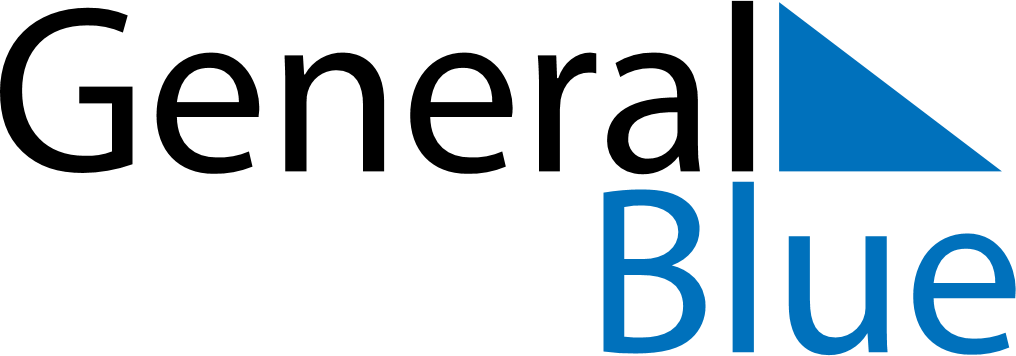 April 2024April 2024April 2024April 2024April 2024April 2024Vuosaari, Uusimaa, FinlandVuosaari, Uusimaa, FinlandVuosaari, Uusimaa, FinlandVuosaari, Uusimaa, FinlandVuosaari, Uusimaa, FinlandVuosaari, Uusimaa, FinlandSunday Monday Tuesday Wednesday Thursday Friday Saturday 1 2 3 4 5 6 Sunrise: 6:43 AM Sunset: 8:02 PM Daylight: 13 hours and 18 minutes. Sunrise: 6:40 AM Sunset: 8:05 PM Daylight: 13 hours and 24 minutes. Sunrise: 6:37 AM Sunset: 8:07 PM Daylight: 13 hours and 29 minutes. Sunrise: 6:34 AM Sunset: 8:10 PM Daylight: 13 hours and 35 minutes. Sunrise: 6:31 AM Sunset: 8:12 PM Daylight: 13 hours and 40 minutes. Sunrise: 6:28 AM Sunset: 8:15 PM Daylight: 13 hours and 46 minutes. 7 8 9 10 11 12 13 Sunrise: 6:25 AM Sunset: 8:17 PM Daylight: 13 hours and 51 minutes. Sunrise: 6:22 AM Sunset: 8:20 PM Daylight: 13 hours and 57 minutes. Sunrise: 6:19 AM Sunset: 8:22 PM Daylight: 14 hours and 2 minutes. Sunrise: 6:16 AM Sunset: 8:24 PM Daylight: 14 hours and 8 minutes. Sunrise: 6:13 AM Sunset: 8:27 PM Daylight: 14 hours and 13 minutes. Sunrise: 6:10 AM Sunset: 8:29 PM Daylight: 14 hours and 19 minutes. Sunrise: 6:07 AM Sunset: 8:32 PM Daylight: 14 hours and 24 minutes. 14 15 16 17 18 19 20 Sunrise: 6:04 AM Sunset: 8:34 PM Daylight: 14 hours and 30 minutes. Sunrise: 6:01 AM Sunset: 8:37 PM Daylight: 14 hours and 35 minutes. Sunrise: 5:58 AM Sunset: 8:39 PM Daylight: 14 hours and 41 minutes. Sunrise: 5:55 AM Sunset: 8:42 PM Daylight: 14 hours and 46 minutes. Sunrise: 5:52 AM Sunset: 8:44 PM Daylight: 14 hours and 52 minutes. Sunrise: 5:49 AM Sunset: 8:47 PM Daylight: 14 hours and 57 minutes. Sunrise: 5:46 AM Sunset: 8:49 PM Daylight: 15 hours and 3 minutes. 21 22 23 24 25 26 27 Sunrise: 5:43 AM Sunset: 8:52 PM Daylight: 15 hours and 8 minutes. Sunrise: 5:40 AM Sunset: 8:54 PM Daylight: 15 hours and 13 minutes. Sunrise: 5:38 AM Sunset: 8:57 PM Daylight: 15 hours and 19 minutes. Sunrise: 5:35 AM Sunset: 8:59 PM Daylight: 15 hours and 24 minutes. Sunrise: 5:32 AM Sunset: 9:02 PM Daylight: 15 hours and 30 minutes. Sunrise: 5:29 AM Sunset: 9:04 PM Daylight: 15 hours and 35 minutes. Sunrise: 5:26 AM Sunset: 9:07 PM Daylight: 15 hours and 40 minutes. 28 29 30 Sunrise: 5:23 AM Sunset: 9:09 PM Daylight: 15 hours and 46 minutes. Sunrise: 5:21 AM Sunset: 9:12 PM Daylight: 15 hours and 51 minutes. Sunrise: 5:18 AM Sunset: 9:15 PM Daylight: 15 hours and 56 minutes. 